Built Up! Using our gifts to build up othersA new Sermon Series on Spiritual GiftsThe Church is…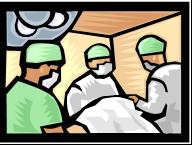 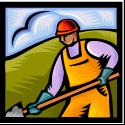 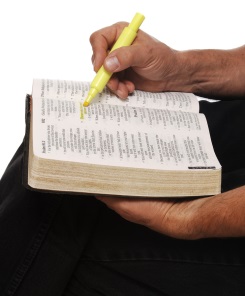 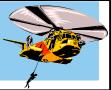 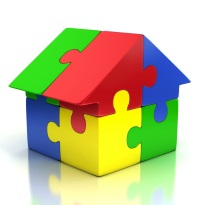 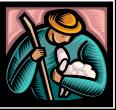 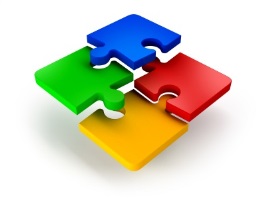    One                   Leaders                Organizers               An Outreach             Learning & Growth            Serving                          HospitalToday: Part 1: One Body All Together Let’s Read I Corinthians 12:1-6The Body (Us! & You!) is designed to have a…God likes & designed ______________!The Body (Us!) is ___________ when we function according to His _________.Let’s Read I Corinthians 12:7Each one of us (in the Body) has been given the Spirit to ________________.Let’s Read I Corinthians 12:8-10The gifts allow us to meet the _________ of others.Let’s Read I Corinthians 12:11God has given you at least 1 _________.You are in the Body for a _____________.Let’s Read I Corinthians 12:12-14Discovering & using our spiritual gifts will lead to…Oneness with the LordOneness with others.Spiritual MaturityQuestions for each of us to pray about concerning this passage: